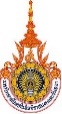 	คณะบริหารธุรกิจและเทคโนโลยีสารสนเทศ	มหาวิทยาลัยเทคโนโลยีราชมงคลตะวันออก วิทยาเขตจักรพงษภูวนารถแบบบันทึกการนิเทศงานสหกิจศึกษาสำหรับอาจารย์นิเทศชื่อสถานประกอบการ										สถานที่ตั้ง ณ											 โทรศัพท์					อีเมล์							รายนามนักศึกษาที่ได้รับการนิเทศงานในสถานประกอบการแห่งนี้ชื่อ-นามสกุล						รหัสนักศึกษา				สาขาวิชา																ลงชื่อ					ตัวแทนสถานประกอบการ      (					)        ตำแหน่ง					ลงชื่อ					นักศึกษา      (					)ลงชื่อ					อาจารย์ที่ปรึกษาผู้นิเทศงาน      (					)คำชี้แจงโปรดบันทึกตามความเห็นของท่านในแต่ละหัวข้อการประเมิน โดยใช้เกณฑ์การประเมินค่าสำหรับระดับความคิดเห็น ดังนี้		5  หมายถึง	เห็นด้วยกับข้อความนั้นมากที่สุด  หรือเหมาะสมมากที่สุด		4  หมายถึง	เห็นด้วยกับข้อความนั้นมาก  หรือเหมาะสมมาก		3  หมายถึง	เห็นด้วยกับข้อความนั้นปานกลาง  หรือเหมาะสมปานกลาง		2  หมายถึง	เห็นด้วยกับข้อความนั้นน้อย  หรือเหมาะสมน้อย		1  หมายถึง	เห็นด้วยกับข้อความนั้นน้อยที่สุด  หรือเหมาะสมน้อยที่สุด-  หมายถึง	ไม่สามารถให้ระดับคะแนนได้ เช่น ไม่มีความเห็น ไม่มีข้อมูล ไม่ต้องการประเมิน 
เป็นต้นส่วนที่  1  สำหรับการประเมินสถานประกอบการชื่อนักศึกษา					สาขา						เอกสารที่นักศึกษาจะต้องนำส่งกลับระหว่างปฏิบัติงาน			แบบแจ้งรายละเอียดที่พักระหว่างการปฏิบัติงานสหกิจศึกษา			แบบแจ้งรายละเอียดงาน  ตำแหน่งงาน  พนักงานที่ปรึกษา			แบบแจ้งแผนการปฏิบัติงานสหกิจศึกษา			แบบแจ้งโครงร่างรายงานการปฏิบัติงานข้อมูลเพิ่มเติมหัวข้อการประเมินระดับความคิดเห็นระดับความคิดเห็นระดับความคิดเห็นระดับความคิดเห็นระดับความคิดเห็นระดับความคิดเห็นหมายเหตุหัวข้อการประเมิน54321-1.  ความเข้าใจแนวคิดของสหกิจศึกษา1.  ความเข้าใจแนวคิดของสหกิจศึกษา1.  ความเข้าใจแนวคิดของสหกิจศึกษา1.  ความเข้าใจแนวคิดของสหกิจศึกษา1.  ความเข้าใจแนวคิดของสหกิจศึกษา1.  ความเข้าใจแนวคิดของสหกิจศึกษา1.  ความเข้าใจแนวคิดของสหกิจศึกษา1.  ความเข้าใจแนวคิดของสหกิจศึกษา1.1 ความเข้าใจของผู้บริหารของสถานประกอบการ หรือ       หน่วยงานของรัฐ1.2 ความเข้าใจของฝ่ายทรัพยากรบุคคล1.3 ความเข้าใจของพนักงานที่ปรึกษา2.  การจัดการ และสนับสนุนการปฏิบัติงานสหกิจศึกษา2.  การจัดการ และสนับสนุนการปฏิบัติงานสหกิจศึกษา2.  การจัดการ และสนับสนุนการปฏิบัติงานสหกิจศึกษา2.  การจัดการ และสนับสนุนการปฏิบัติงานสหกิจศึกษา2.  การจัดการ และสนับสนุนการปฏิบัติงานสหกิจศึกษา2.  การจัดการ และสนับสนุนการปฏิบัติงานสหกิจศึกษา2.  การจัดการ และสนับสนุนการปฏิบัติงานสหกิจศึกษา2.  การจัดการ และสนับสนุนการปฏิบัติงานสหกิจศึกษา 2.1 การประสานงานด้านการจัดการดูแลนักศึกษา ภายในสถานประกอบการ ระหว่างฝ่ายบุคคลและพนักงานที่ปรึกษา 2.2 การให้คำแนะนำดูแลนักศึกษาของฝ่ายบริหารบุคคล เช่น          การปฐมนิเทศ การแนะนำระเบียบวินัยในองค์กร การลางาน ฯลฯ 2.3 มีความพร้อมของอุปกรณ์ เครื่องมือสำหรับให้นักศึกษาปฏิบัติงาน 2.4 มีพนักงานที่ปรึกษา ดูแลนักศึกษาภายในสัปดาห์แรกที่เข้างาน 2.5 พนักงานที่ปรึกษา มีความรู้และประสบการณ์ ตรงกับสาขาวิชาชีพของนักศึกษา 2.6 พนักงานที่ปรึกษา มีเวลาให้แก่นักศึกษาด้านการปฏิบัติงาน 2.7 พนักงานที่ปรึกษา มอบมายงาน สอนงาน และให้คำปรึกษาอย่างเหมาะสม 2.8 มีการจัดทำแผนการทำงานตลอดระยะเวลาของการปฏิบัติงาน 2.9 บุคลากรในสถานประกอบการให้ความสนใจสนับสนุน และให้ความช่วยเหลือกับนักศึกษา 2.10 การจัดสวัสดิการให้กับนักศึกษาอย่างเหมาะสม เช่น ค่าตอบแทน อาหาร รถรับส่ง ที่พัก ฯลฯ3.  คุณลักษณะของงานที่มอบหมายให้นักศึกษาปฏิบัติ3.  คุณลักษณะของงานที่มอบหมายให้นักศึกษาปฏิบัติ3.  คุณลักษณะของงานที่มอบหมายให้นักศึกษาปฏิบัติ3.  คุณลักษณะของงานที่มอบหมายให้นักศึกษาปฏิบัติ3.  คุณลักษณะของงานที่มอบหมายให้นักศึกษาปฏิบัติ3.  คุณลักษณะของงานที่มอบหมายให้นักศึกษาปฏิบัติ3.  คุณลักษณะของงานที่มอบหมายให้นักศึกษาปฏิบัติ3.  คุณลักษณะของงานที่มอบหมายให้นักศึกษาปฏิบัติ 3.1 ปริมาณงานมีความเหมาะสม 3.2 คุณภาพงานตรงตามลักษณะของสาขาวิชาเอก 3.3 ลักษณะงานมีความปลอดภัย ไม่เสี่ยงหรือก่อให้เกิดอันตราย4.  คุณภาพงาน4.  คุณภาพงาน4.  คุณภาพงาน4.  คุณภาพงาน4.  คุณภาพงาน4.  คุณภาพงาน4.  คุณภาพงาน4.  คุณภาพงาน 4.1 งานที่ได้รับมอบมายตรงกับที่สถานประกอบการเสนอไว้ 4.2 งานที่ได้รับมอบมายตรงกับความสนใจของนักศึกษา 4.3 ความเหมาะสมของหัวข้อรายงานที่นักศึกษาได้รับ 4.4 ให้ความสำคัญต่อการประเมินผลการปฏิบัติงาน และรายงานของนักศึกษา5.  สรุปคุณภาพโดยรวมของสถานประกอบการแห่งนี้    สำหรับสหกิจศึกษาหัวข้อการประเมินระดับความคิดเห็นระดับความคิดเห็นระดับความคิดเห็นระดับความคิดเห็นระดับความคิดเห็นระดับความคิดเห็นหมายเหตุหัวข้อการประเมิน54321-1.  การพัฒนาตนเอง1.  การพัฒนาตนเอง1.  การพัฒนาตนเอง1.  การพัฒนาตนเอง1.  การพัฒนาตนเอง1.  การพัฒนาตนเอง1.  การพัฒนาตนเอง1.  การพัฒนาตนเอง    1.1  บุคลิกภาพ    1.2  วุฒิภาวะ    1.3  การปรับตัว    1.4  การเรียนรู้    1.5  การแสดงความคิดเห็น  การแสดงออก    1.6  มนุษยสัมพันธ์    1.7  ทัศนคติ2.  การแสดงความมีส่วนร่วมกับองค์กร3.  ความประพฤติ  คุณธรรม  จริยธรรม  และการปฏิบัติ    ตามระเบียบวินัยขององค์กร เช่น การลา การขาดงาน    การแต่งกาย ฯลฯ4.  ความรู้ความสามารถพื้นฐานที่จำเป็นต่อการปฏิบัติงาน    ที่ได้รับมอบหมายให้สำเร็จ5.  ความก้าวหน้าของการจัดทำรายงาน 6.  ความพึงพอใจของนักศึกษา6.  ความพึงพอใจของนักศึกษา6.  ความพึงพอใจของนักศึกษา6.  ความพึงพอใจของนักศึกษา6.  ความพึงพอใจของนักศึกษา6.  ความพึงพอใจของนักศึกษา6.  ความพึงพอใจของนักศึกษา6.  ความพึงพอใจของนักศึกษาต่องานที่ได้ปฏิบัติและสถานประกอบการต่อความเหมาะสมความปลอดภัย ของที่พักต่อความสะดวกปลอดภัยในการเดินทางไป – กลับต่อความเหมาะสมของค่าตอบแทน7.  สรุปโดยรวมของนักศึกษา